吴丹姓名吴丹性别女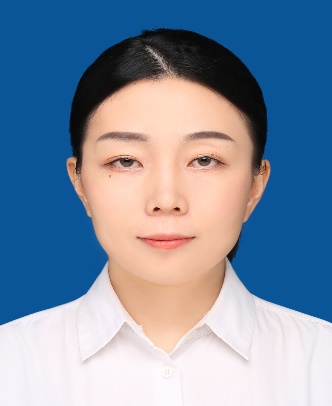 学历博士研究生学位博士院系城市建设与交通学院城市建设与交通学院专业技术职务及专家称谓无邮箱wudan@hfuu.edu.cnwudan@hfuu.edu.cnwudan@hfuu.edu.cnwudan@hfuu.edu.cn主要研究领域及方向绿色建筑/地源热泵绿色建筑/地源热泵绿色建筑/地源热泵绿色建筑/地源热泵个人简历2004年09月- 2008年06月，安徽建筑大学给水排水工程，学士；2008年09月- 2011年05月，合肥工业大学市政工程，硕士；2012年09月- 2018年12月，合肥工业大学，供热供燃气、通风及空调工程，博士；其中2014年10月- 2015年09月，加拿大新不伦瑞克大学，访问学者。2019年10月- 至今：合肥学院，从事教学、科研工作。2004年09月- 2008年06月，安徽建筑大学给水排水工程，学士；2008年09月- 2011年05月，合肥工业大学市政工程，硕士；2012年09月- 2018年12月，合肥工业大学，供热供燃气、通风及空调工程，博士；其中2014年10月- 2015年09月，加拿大新不伦瑞克大学，访问学者。2019年10月- 至今：合肥学院，从事教学、科研工作。2004年09月- 2008年06月，安徽建筑大学给水排水工程，学士；2008年09月- 2011年05月，合肥工业大学市政工程，硕士；2012年09月- 2018年12月，合肥工业大学，供热供燃气、通风及空调工程，博士；其中2014年10月- 2015年09月，加拿大新不伦瑞克大学，访问学者。2019年10月- 至今：合肥学院，从事教学、科研工作。2004年09月- 2008年06月，安徽建筑大学给水排水工程，学士；2008年09月- 2011年05月，合肥工业大学市政工程，硕士；2012年09月- 2018年12月，合肥工业大学，供热供燃气、通风及空调工程，博士；其中2014年10月- 2015年09月，加拿大新不伦瑞克大学，访问学者。2019年10月- 至今：合肥学院，从事教学、科研工作。近五年主要科研项目主要成果（论文、著作、专利等）获奖情况